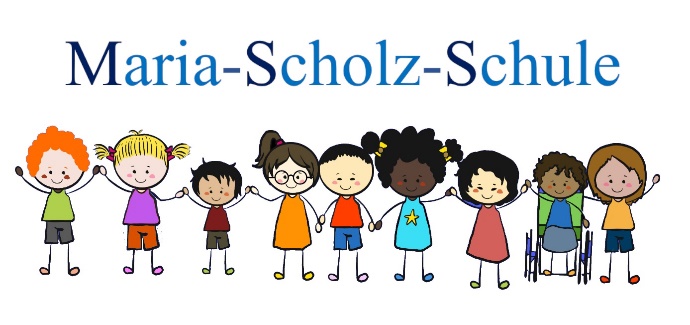  
		Schwalbacher Str. 7	61350 Bad HomburgVorschlag zur Klassenbildung______________________________________________
Nachname, Vorname des KindesUnser Kind würde sich freuen,mit folgendem Kind in eine Klasse zu gehen:___________________________________________Bitte nur einen Klassenpartner angeben_______________________________
Datum, Unterschrift (Eltern)